  РОССИЙСКАЯ  ФЕДЕРАЦИЯМУНИЦИПАЛЬНОЕ КАЗЕННОЕ УЧРЕЖДЕНИЕ«УПРАВЛЕНИЕ ПО ВОПРОСАМ ОБРАЗОВАНИЯ И МОЛОДЁЖНОЙ ПОЛИТИКИ МЕДВЕНСКОГО РАЙОНА КУРСКОЙ ОБЛАСТИ»П Р И К А З       10.02.2022                                                   №69_______________________п. Медвенка                             О проведении районного конкурсаюношеского творчества по противопожарнойи аварийно-спасательной тематике «Неопалимая Купина»В соответствии с планом работы МКУ «Управление по вопросам образования Медвенского района Курской области», МБУ ДО «Дом пионеров и школьников Медвенского района», на основании Положения о проведении областного конкурса детско-юношеского творчества по пожарной и аварийно-спасательной тематике «Неопалимая  Купина» посвященного 130-летию Всероссийского добровольного пожарного общества, в  целях формирования и закрепления навыков грамотного поведения в условиях пожара и других чрезвычайных ситуациях ПРИКАЗЫВАЮ:1.  Провести районный конкурс рисунка детско- юношеского творчества по детско-юношеского творчества по пожарной и аварийно-спасательной тематике «Неопалимая Купина» посвященного 130-летию Всероссийского добровольного пожарного общества с 10.02.2022 до 15 03.2022г.2. Утвердить прилагаемое Положение о проведении районного конкурса среди обучающихся образовательных организаций.3. Руководителям образовательных организаций района довести данное Положение до педагогических работников.4. Утвердить состав жюри по подведению итогов районного конкурса.5. Возложить ответственность за организацию и проведение фестиваля на директора МБУ ДО «Дом пионеров и школьников Медвенского района» Я.С. Юмен.5. Контроль за исполнением данного приказа оставляю за собой.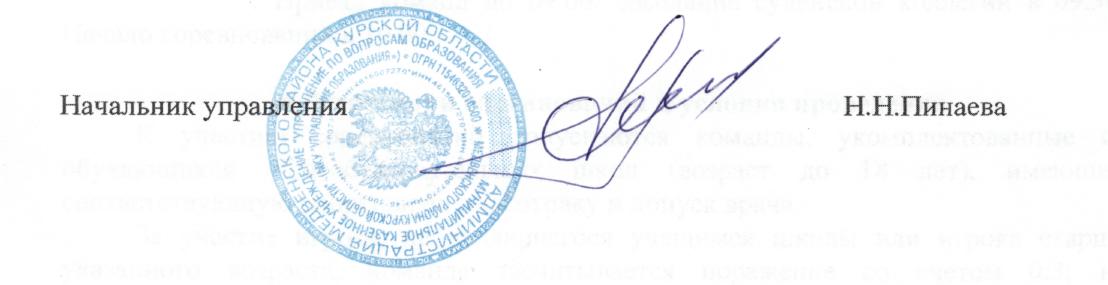 Утвержденоприказом МКУ «Управление по вопросам образования Медвенского районаКурской области»От10.02.2022 г. №69 Положение о проведении районного конкурса детско-юношеского творчества по пожарной и аварийно-спасательной тематике«Неопалимая Купина»1. Цели и задачи конкурса1.1. Формирование и закрепление навыков грамотного поведения в условиях пожара и других чрезвычайных ситуациях.1.2. Создание эффективной системы межведомственного взаимодействия по вопросам совершенствования деятельности в области обеспечения безопасности жизнедеятельности.1.3. Выявление и поддержка одаренных детей, в том числе среди детей с ограниченными возможностями и из малоимущих и социально незащищенных категорий.1.4. Воспитание и формирование гражданской ответственности, осуществления противопожарной пропаганды и привлечения обучающихся в Дружины юных пожарных.1.5. Привлечение внимания детей и взрослых к проблеме правонарушений в области пожарной безопасности.2. Участники конкурса2.1. В конкурсе принимают участие обучающиеся образовательных организаций, в т.ч. дошкольных учреждений. Все участники подразделяются на три возрастные группы:- до 7 лет (включительно);- 8-10 лет(включительно);- 11-14 лет(включительно);- 15-18 лет(включительно).3. Время и место проведения конкурсаРаботы предоставляются на конкурс до 15 марта 2022 г. в МБУ ДО «Дом пионеров и школьников Медвенского района». Справки по телефону 4-22-82 (Танкова Юлия Васильевна).4.Условия проведения конкурса!!!В каждой номинации допускается для участия в конкурсе не более 2 творческих работ в каждой возрастной группе от одной образовательной организации!!!4.1. Номинации конкурса:- Художественно-изобразительное творчество: рисунок, плакат, стенгазета, противопожарный уголок, эмблемы ДЮП, МЧС, ГПС, ВДПО; книжная графика, иллюстрации информационного и познавательного содержания.- Декоративно-прикладное творчество: работы традиционных народных ремесел и декоративно-прикладного искусства: сюжетная композиция, аппликация, оригами, коллаж, вышивка, нитяная графика, вязание, батик, лоскутное шитье, бисероплетение, выжигание, художественная резьба, керамика, лепка, текстильный дизайн, игрушка, витраж, папье-маше, декупаж, тестопластика, пластилинография и др.- Технические виды творчества: моделирование, конструирование, макеты, проекты, технические приборы, настольные и компьютерные игры, кино-видео-аудио-продукция, головоломки, кроссворды и т.п. 4.2. Тематика работ, предоставляемых на конкурс:- предупреждение пожаров и шалости детей с огнем;- действия в условиях пожаров и чрезвычайных ситуациях, оказание помощи пожарным и спасателям;- работа, учеба и быт профессиональных пожарных и спасателей, работников ВДПО, дружин юных пожарных, занятия пожарно-спасательным спортом;- пожары в быту, на производстве, на сельскохозяйственных объектах и объектах транспортной инфраструктуры, лесные пожары;- современная противопожарная и спасательная техника и перспективы её развития;- нарушение правил пожарной безопасности, являющиеся причинами возникновения пожаров;- реклама и юмор в пожарном и спасательном деле;-деятельность пожарно-спасательных служб, а также другие направления борьбы с пожарами, спасание людей (детей) и материальных ценностей.-история пожарной охраны и ВДПО.4.3. Работы могут быть выполнены в любом жанре и стиле, с использованием различных материалов (карандаш, пастель, акварель, гуашь, декоративные материалы и др.), могут сопровождаться стихами, пословицами и т.п.4.4. Требования к оформлению работ:Формат настенных работ: А2, А3, А4. Работы должны быть на твердой основе из любого оформительского материала.Настольные работы устанавливаются и закрепляются на жесткой подставке (основе) размером не более 300 х 400 мм и должны соответствовать размеру работы.На каждой работе оформляется табличка с лицевой стороны конкурсной работы в правом нижнем углу:В табличке указываются: фамилия, имя, отчество автора полностью, возраст, название работы, техника исполнения, наименования учреждения (название студии), фамилия, имя, отчество руководителя, адрес учебного заведения.Требования к работам не должны ограничивать творческий поиск участников, сужать разнообразие представляемых на конкурс работ.К работам прилагается общий список работ, подписанный руководителем образовательной организации и заверенный печатью по форме:4.5. Критерии оценки:- творческий подход к выполнению работ;- соответствие заявленной темы;- новаторство и оригинальность;- высокий уровень мастерства, художественный вкус, техника исполнения;- соответствие работы возрасту обучающегося;- эстетический вид изделия (оформление изделия).На конкурс в разделе «Художественно-изобразительное творчество» принимаются только индивидуальные работы, в разделе «Технические виды творчества» принимаются индивидуальные и коллективные работы (с числом участников не более трёх).5. Подведение итогов5.1. Победители и призеры районной выставки награждаются грамотами МКУ «Управление по вопросам образования Медвенского района Курской области».5.2. По итогам районного конкурса лучшие работы направляются для участия в областном конкурсе детско-юношеского творчества по пожарной и аварийно-спасательной тематике «Неопалимая Купина».5.3. Работы, представленные на областной конкурс, не возвращаются. Утвержденоприказом МКУ «Управление по вопросам образования Медвенского районаКурской области»От10.02.2022 г. №69 Состав жюри4. Танкова Ю.В.                 _	 педагог дополнительного образования МБУ ДО «Дом пионеров и школьников Медвенского района»Иванов Пётр Сергеевич, 11 лет«Пожар в жилом доме», графикаМОКУ «Амосовская средняя общеобразовательная школа»Руководитель – Мельникова Ольга Борисовнап. Медвенка, Медвенский район, Курская область№ п/пНазвание работыНоминацияФ.И.О., возраст конкурсантаОбразовательная организацияФ.И.О., педагога (полностью)Председатель жюри:Пинаева Н.Н.Члены жюри:Юмен Я.С.2.Горлова Ю.В.3.Медведева Т.А.––_ –начальник МКУ «Управление по вопросам образования и молодежной политики Медвенского района Курской области»директор МБУ ДО «Дом пионеров и школьников Медвенского района»главный специалист МБУ ДО «Дом пионеров и школьников Медвенского района»начальник отдела по вопросам молодежной политики МКУ «Управление по вопросам образования и молодёжной политики Медвенского района Курская область»